Publicado en Ciudad de México el 11/08/2021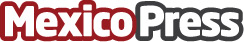 NVIDIA hace que la tecnología RTX sea accesible para más profesionalesCon su diseño compacto y de bajo consumo, la nueva GPU RTX A2000 se adapta a más computadoras de escritorio mientras acelera la inteligencia artificial y el Ray Tracing para los workflows de diseñoDatos de contacto:Carlos ValenciaMKQ PR Agency55 39 64 96 00Nota de prensa publicada en: https://www.mexicopress.com.mx/nvidia-hace-que-la-tecnologia-rtx-sea Categorías: Nacional Inteligencia Artificial y Robótica Programación Hardware Software Innovación Tecnológica http://www.mexicopress.com.mx